Об установлении соответствия между наименованиями функциональных зон, установленных генеральным планом, и территориальных зон, установленных правилами землепользования и застройки,наименованиям таких зон цифровой версии, размещаемой в ГИС ОГДВ соответствии с частью 4 статьи 56 и частями 1.1, 1.3 статьи 57 Градостроительного кодекса Российской Федерации,подпрограммой«Развитие системы градорегулирования в Оренбургской области» постановлением Правительства Оренбургской областиот 21.12.2018 № 834-пп «Об утверждении государственной программы «Стимулирование развития жилищного строительства в Оренбургской области»,приказом министерства цифрового развития и связи Оренбургской области от 31.03.2021 №76-пр «Об утверждении положения информационной системы обеспечения градостроительной деятельности Оренбургской области»:Утвердить перечни соответствий между:наименованиями функциональных зон, установленных генеральным планом муниципального образования, утвержденным решением Совета депутатов МО Курманаевский сельсовет от   № 186, и наименованиями таких зонцифровой версии, размещаемой в государственной информационной системе обеспечения градостроительной деятельности Оренбургской области (далее – ГИС ОГД), согласно приложению 1к настоящему постановлению.наименованиями территориальных зон, установленных правилами землепользования и застройки муниципального образования,утвержденными решением Совета депутатов муниципального образования Курманаевский сельсовет Курманаевского района Оренбургской области от 15.08.2019 г. № 186, и наименованиями таких зонцифровой версии, размещаемой в ГИС ОГД, согласно приложению 2 к настоящему постановлению.2. Контроль за исполнением настоящего постановления оставляю за собой;3. Постановление вступает в силу со дня официального опубликования, подлежит размещению на официальном сайте муниципального образования Курманаевский сельсовет.И.о. главы муниципального образования                                   К.Н.БеляеваПриложение № 1 к постановлению Администрации МО Курманаевский сельсоветот 19.05.2022 г № 37а-пПеречень соответствий между наименованиями функциональных зон, установленных генеральным планом муниципального образования, и наименованиями таких зон цифровой версии, размещаемой в ГИС ОГДПриложение № 2 к постановлению Администрации МО Курманаевский сельсоветот 19.05.2022 г № 37а-пПеречень соответствий между наименованиями территориальных зон, установленных правилами землепользования и застройки муниципального образования, и наименованиями таких зон цифровой версии, размещаемой в ГИС ОГД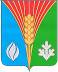 Администрациямуниципального образованияКурманаевский сельсоветКурманаевского районаОренбургской областиПОСТАНОВЛЕНИЕ19.05.2022 № 37а-пНаименование функциональной зоны, установленной генеральным планом муниципального образованияНаименование функциональной зоны цифровой версии, размещаемой в ГИС ОГДFunctionalZone1. Жилые зоны1. Жилые зоныЖилая Жилая зона CLASSID:701010100*2. Общественно-деловые2. Общественно-деловыеОбщественно-деловаяОбщественно-деловые зоны CLASSID: 701010300* 3. Производственные зоны, зоны инженерной и транспортной инфраструктур3. Производственные зоны, зоны инженерной и транспортной инфраструктурПроизводственнаяПроизводственная зона CLASSID: 7010104014. Зоны сельскохозяйственного использования4. Зоны сельскохозяйственного использованияСельскохозяйственного использованияЗоны сельскохозяйственного использования CLASSID: 701010500*Сельскохозяйственного использования, совмещенная с зоной для разведки и добычи полезных ископаемыхИные зоны сельскохозяйственного назначенияCLASSID: 7010105045. Зоны рекреационного назначения5. Зоны рекреационного назначенияРекреационного назначенияЗоны рекреационного назначенияCLASSID: 701010600*Ландшафтно-рекреационнаяЗоны озелененных территорий общего пользования (парки, сады, скверы, бульвары) CLASSID: 7010106016. Зоны специального назначения6. Зоны специального назначения7. Иные зоны7. Иные зоныПроизводственного использованияИные зоны CLASSID: 701011000Индекс территориальной зоны, установленной правилами землепользования и застройки муниципального образованияНаименование территориальной зоны, установленной правилами землепользования и застройки муниципального образованияИндекс территориальной зоны цифровой версии, размещаемой в ГИС ОГДНаименование территориальной зоны цифровой версии, размещаемой в ГИС ОГДTerritorialZoneНаименование территориальной зоны цифровой версии, размещаемой в ГИС ОГДTerritorialZoneБазовый набор видов разрешенного использования (ВРИ)1. Жилые зоны «Ж»1. Жилые зоны «Ж»1. Жилые зоны «Ж»1. Жилые зоны «Ж»1. Жилые зоны «Ж»1. Жилые зоны «Ж»Ж-1Зона застройки индивидуальными и блокированными жилыми домамиЖ.1Ж.1Зона застройки индивидуальными жилыми домами CLASSID: 701020101Код 2.1 ИЖС (3 эт. 20м.)Код 2.3 Блокированная (3 эт.)Код 2.4 Передвижное жильеКод 2.7 Обслуживание жилой застройкиКод 3.1 Коммунальное обслуживание Код 3.2 Социальное обслуживание Код 3.3 Бытовое обслуживаниеКод 4.4 МагазиныКод 12.0 Территории общего пользованияКод 12.0.1 Улично-дорожная сетьКод 12.0.2 Благоустройство территорииКод 5.1.3 Площадки для занятий спортоми иные ВРИ допустимые для размещения в жилой застройке2. Общественно-деловые «ОД»2. Общественно-деловые «ОД»2. Общественно-деловые «ОД»2. Общественно-деловые «ОД»2. Общественно-деловые «ОД»2. Общественно-деловые «ОД»О–1Зона делового, общественного и коммерческого назначения.ОД.1ОД.1Многофункциональная общественно-деловая зонаCLASSID: 701020301Код 3.0 Общественное использование объектов капитального строительства Код 3.1 Коммунальное обслуживание Код 3.2 Социальное обслуживание Код 3.3 Бытовое обслуживаниеКод 3.6 Культурное развитие Код 3.6.1 Объекты культурно-досуговой деятельности(музеи, библиотеки, кинотеатры, филармонии)Код 3.6.2 Парки культуры и отдыха Код 3.6.3 Цирки и зверинцы Код 3.7 Религиозное использование Код 3.8 Общественное управление Код 4.5 Банковская и страховая деятельностьКод 4.6 Общественное питаниеКод 4.7 Гостиничное обслуживаниеКод 4.8 Развлечение Код 4.10Выставочно-ярмарочная деятельностьКод 3.10 Ветеринарное обслуживаниеКод 4.10.1 Амбулаторное ветеринарное обслуживаниеи иные ВРИ допустимые для размещения в общественно-деловой зонеР-2Зона спортивных комплексов и сооруженийОД.5ОД.5Зона спортивных объектов CLASSID: 701020342Код 5.1 СпортКод 5.1.1 Обеспечение спортивно-зрелищных мер-тийКод 5.1.2 Обеспечение занятий спортом в помещенияхКод 5.1.3 Площадки для занятий спортомКод 5.1.4 Оборудованные площадки для занятий спортомКод 5.1.5 Водный спортКод 5.1.6 Авиационный спортКод 5.1.7 Курорт. Спортивные базы Код 4.9Служебные гаражи и иные ВРИ допустимые для размещения в зоне спортивных объектов3. Производственные зоны, зоны инженерной и транспортной инфраструктур «П»3. Производственные зоны, зоны инженерной и транспортной инфраструктур «П»3. Производственные зоны, зоны инженерной и транспортной инфраструктур «П»3. Производственные зоны, зоны инженерной и транспортной инфраструктур «П»3. Производственные зоны, зоны инженерной и транспортной инфраструктур «П»3. Производственные зоны, зоны инженерной и транспортной инфраструктур «П»П-2Производственная зона строительной промышленности и недропользованияП.1П.1Производственная зона с размещением объектов I-V класса опасности (СЗЗ до 1000 м) CLASSID: 701020411Код 6.0Производственная деятельностьКод 6.1НедропользованиеКод 6.2Тяжелая промышленностьКод 6.2.1Автомобилестроительная промышленностьКод 6.3Легкая промышленностьКод 6.3.1 Фармацевтическая промышленностьКод 6.4Пищевая промышленностьКод 6.5Нефтехимическая промышленностьКод 6.6Строительная промышленностьКод 6.7Строительная промышленностьКод 6.7.1 Атомная энергетикаКод 6.8СвязьКод 6.10Обеспечение космической деятельностиКод 6.11Целлюлозно-бумажная промышленностьКод 6.12Научно-производственная деятельностьКод 1.15  Хранение и переработка сельхоз продукКод 4.9Служебные гаражии иные ВРИдопустимые для размещения в производственной зонеП-1Производственная зона строительной промышленности и обслуживание автотранспортаП.2П.2Производственная зона с размещением объектов II-V класса опасности (СЗЗ до 500 м) CLASSID: 701020421Код 6.0Производственная деятельностьКод 6.1НедропользованиеКод 6.2Тяжелая промышленностьКод 6.2.1Автомобилестроительная промышленностьКод 6.3Легкая промышленностьКод 6.3.1 Фармацевтическая промышленностьКод 6.4Пищевая промышленностьКод 6.5Нефтехимическая промышленностьКод 6.6Строительная промышленностьКод 6.7Строительная промышленностьКод 6.7.1 Атомная энергетикаКод 6.8СвязьКод 6.10Обеспечение космической деятельностиКод 6.11Целлюлозно-бумажная промышленностьКод 6.12Научно-производственная деятельностьКод 1.15  Хранение и переработка сельхоз продукКод 4.9Служебные гаражии иные ВРИдопустимые для размещения в производственной зонеИ-1Зона инженерной инфраструктурыИИЗона инженерной инфраструктуры CLASSID: 701020404Код 7.5 Трубопроводный транспортКод 3.1 Коммунальное обслуживание Код 3.1.1 Предоставление коммунальных услугКод 3.1.2 Административные здания организаций, обеспечивающих предоставление коммунальных услуги иные ВРИ допустимые для размещения в зоне инженерной инфраструктурыТ-1Зона транспортной инфраструктурыТТЗона транспортной инфраструктуры CLASSID: 701020405Код 7.0 ТранспортКод 7.1 Железнодорожный транспортКод 7.1.1 Железнодорожные путиКод 7.1.2 Обслуживание железнодорожных перевозокКод 7.2    Автомобильный транспортКод 7.2.1 Размещение автомобильных дорогКод 7.2.2 Обслуживание перевозок пассажировКод 7.2.3 Стоянки транспорта общего пользованияКод 7.3 Водный транспортКод 7.4 Воздушный транспортКод 7.6 Внеуличный транспортКод 4.9 Служебные гаражиКод 4.9.1 Объекты дорожного сервисаКод 4.9.1.1 Заправка транспортных средствКод 4.9.1.2 Обеспечение дорожного отдыхаКод 4.9.1.3 Автомобильные мойкиКод 4.9.1.4 Ремонт автомобилейи иные ВРИ допустимые для размещения в зоне транспортной инфраструктуры4. Зоны сельскохозяйственного использования «СХ»4. Зоны сельскохозяйственного использования «СХ»4. Зоны сельскохозяйственного использования «СХ»4. Зоны сельскохозяйственного использования «СХ»4. Зоны сельскохозяйственного использования «СХ»4. Зоны сельскохозяйственного использования «СХ»СХ-1 Зона пашни, пастбищ и сенокосов.СХ.1СХ.1Зона сельскохозяйственных угодийCLASSID: 01020501Код 1.0 Сельскохозяйственное использование Код 1.1 Растениеводство Код 1.2 Выращивание зерновых и иных сельскохозяйственных культурКод 1.3 Овощеводство Код 1.4 Выращивание тонизирующих, лекарственных, цветочных культур Код 1.5 СадоводствоКод 1.5.1 Виноградарство Код 1.6 Выращивание льна и коноплии иные ВРИ допустимые для размещения в зоне сельскохозяйственных угодийСХ-2  Зона садоводчеств и дачных участков.СХ.2СХ.2Зона садоводческих или              огороднических некоммерческих товариществCLASSID: 701020502Код 13.0 Земельные участки общего назначенияКод 13.1 Ведение огородничестваКод 13.2 Ведение садоводстваи иные ВРИ допустимые для размещения в зоне садоводческих или              огороднических некоммерческих товариществ5. Зоны рекреационного назначения «Р»5. Зоны рекреационного назначения «Р»5. Зоны рекреационного назначения «Р»5. Зоны рекреационного назначения «Р»5. Зоны рекреационного назначения «Р»5. Зоны рекреационного назначения «Р»Р-1Зона рекреационного назначенияР.1Р.1Зоны озелененных территорий общего пользования (парки, сады, скверы, бульвары)CLASSID: 701020601Код 12.0 Территории общего пользованияКод 12.0.1 Улично-дорожная сетьКод 12.0.2 Благоустройство территорииКод 3.6.2   Парки культуры и отдыха и иные ВРИ допустимые для размещения в зоне зеленых насаждений общего пользования 6. Зоны специального назначения «СН»6. Зоны специального назначения «СН»6. Зоны специального назначения «СН»6. Зоны специального назначения «СН»6. Зоны специального назначения «СН»6. Зоны специального назначения «СН»СО-1Зона кладбищ.СН.1СН.1Зона кладбищ и крематориевCLASSID: 701020701Код 12.1 Ритуальная деятельностьи иные ВРИ допустимые для размещения в зонах кладбищ и крематориевСО-2 Зона скотомогильников, ТБО, размещения санитарно-технических сооруженийСН.2СН.2Зона объектов обработки, утилизации, обезвреживания, размещения твердых коммунальных отходов CLASSID: 701020702 Код 12.2 Специальная деятельностьи иные ВРИ допустимые для размещения в зонах объектов обработки, утилизации, обезвреживания, размещения твердых коммунальных отходов